TITLE OF THE CONTRIBUTIONN. Author11, N. Author21, N. Author32,…, N. AuthorK3 1Affiliation1,City1, Country12Affiliation2,City2, Country23Affiliation3,City3, Country3name.author1@email.comHere you should place the main text of the abstract. Text should be Arial 11pt, justified. References in text should be indicated within parentheses [1]. Figures and tables should be embedded in the text and a caption should be provided (Arial 9 pt).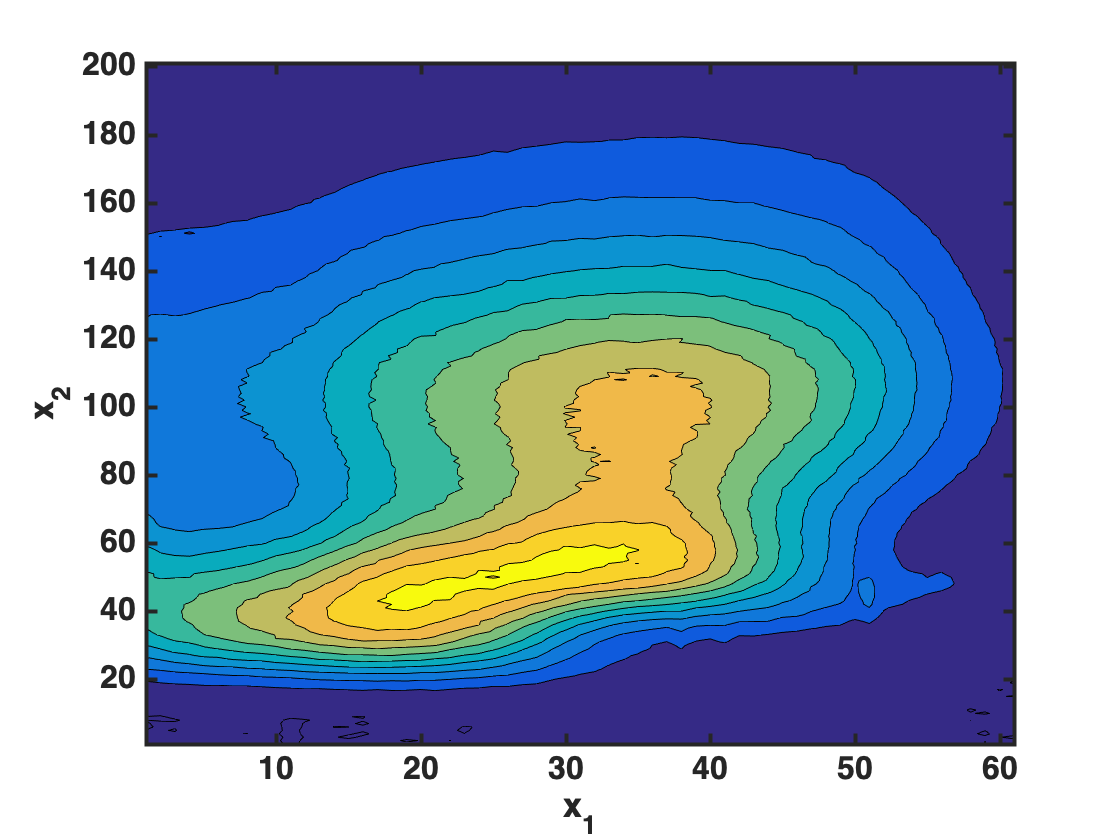 Figure 1 – Example of a FigureAbstract should not exceed one page, references included. References [1] N. Surname1, N. Surname2, …, N. SurnameK, J. Name Abbr. vol (year) pages.